Протокол № 11заседания членов Совета саморегулируемой организации  «Союз дорожно- транспортных строителей «СОЮЗДОРСТРОЙ»г. Москва                                                                                15  мая 2019 годаФорма проведения: очнаяПрисутствовали члены Совета:Андреев Алексей Владимирович – Генеральный директор АО «ДСК «АВТОБАН», Вагнер Яков Александрович – Генеральный директор ООО «Стройсервис», Васильев Юрий Эммануилович – Генеральный директор ООО «МИП «МАДИ-ДТ», Власов Владимир Николаевич – Генеральный директор ПАО «МОСТОТРЕСТ», Гордон Семен Лазаревич – Генеральный директор ООО «Лагос», Данилин Алексей Валерьевич – Исполнительный директор АО «Сефко», Кошкин Альберт Александрович – президент «СОЮЗДОРСТРОЙ», Любимов Игорь Юрьевич – Генеральный директор ООО «СК «Самори», Хвоинский Леонид Адамович – Генеральный директор «СОЮЗДОРСТРОЙ».Повестка дня:Рассмотрение вопроса о присвоении уровня ответственности в соответствии со статьей 55.16 Градостроительного Кодекса Российской Федерации;По первому вопросу: слово имеет генеральный директор «СОЮЗДОРСТРОЙ»  Хвоинский Леонид Адамович – на основании заявления и предоставленных данных, предлагаю присвоить уровни ответственности, - членам Союза: ООО «Бурбау», ООО ПО «ТРАНСГАЗ».Решили: на основании заявления и предоставленных данных, присвоить уровень ответственности следующим организациям и сформировать   компенсационный фонд возмещения вреда и компенсационный фонд договорных обязательств:   На основании присвоенного уровня ответственности ООО «Бурбау» и ООО ПО «ТРАНСГАЗ» сформировать   компенсационный фонд возмещения вреда и компенсационный фонд договорных обязательств.Присвоить право осуществлять строительство, реконструкцию, капитальный ремонт объектов капитального строительства, в отношении объектов капитального строительства включая особо опасные, технически сложные и уникальные объекты (кроме объектов использования атомной энергии) в отношении организаций - членов Союза: ООО «Бурбау», ООО ПО «ТРАНСГАЗ».Голосовали:За – 9 голосов, против – нет, воздержался – нет.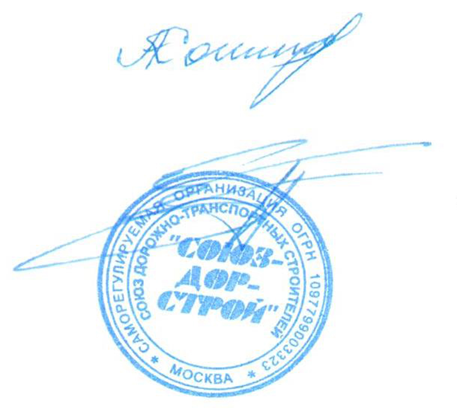 Председатель Совета                                                                   Кошкин А.А.Секретарь Совета                                                                        Суханов П.Л.П/ПНаименование организацииКФ возмещения вредаКФ дог. обязательств1ООО «Бурбау»до 3 млрд руб. (3 уровень ответственности члена СРО)до 3 млрд руб. (3 уровень ответственности члена СРО)2ООО ПО «ТРАНСГАЗ»до 500 млн руб. (2 уровень ответственности члена СРО)